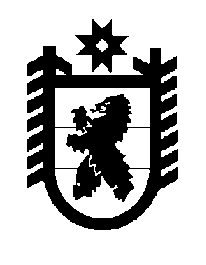 Российская Федерация Республика Карелия    ПРАВИТЕЛЬСТВО РЕСПУБЛИКИ КАРЕЛИЯПОСТАНОВЛЕНИЕот  27 февраля 2018 года № 83-Пг. Петрозаводск О разграничении имущества, находящегося в муниципальной собственности муниципального  образования «Медвежьегорский муниципальный район»В соответствии с Законом Республики Карелия от 3 июля 2008 года 
№ 1212-ЗРК «О реализации части 111 статьи 154 Федерального закона 
от 22 августа 2004 года № 122-ФЗ «О внесении изменений в законодательные акты Российской Федерации и признании утратившими силу некоторых законодательных актов Российской Федерации в связи с принятием федеральных законов  «О внесении изменений и дополнений в Федеральный закон «Об общих принципах организации законодательных (представительных) и исполнительных органов государственной власти субъектов Российской Федерации» и «Об общих принципах организации местного самоуправления в Российской Федерации» Правительство Республики Карелия п о с т а н о в л я е т:1. Утвердить перечень имущества, находящегося в муниципальной собственности муниципального образования «Медвежьегорский  муниципальный район», передаваемого в муниципальную собственность Шуньгского сельского поселения, согласно приложению.2. Право собственности на передаваемое имущество возникает у Шуньгского сельского поселения со дня вступления в силу настоящего постановления.            Глава Республики Карелия 				                 	А.О. ПарфенчиковПереченьимущества, находящегося в муниципальной собственности                          муниципального образования «Медвежьегорский муниципальный                             район», передаваемого в муниципальную собственность                                                   Шуньгского сельского поселения______________________Приложение  к постановлению Правительства Республики Карелия                от  27 февраля 2018 года № 83-ПНаименованиеимуществаАдрес местонахожденияимуществаИндивидуализирующиехарактеристикиимуществаЖилой домдер. Коровниково, д. 5год завершения строительства 1991, кадастровый номер 10:13:0122801:17, площадь       76,4 кв. м